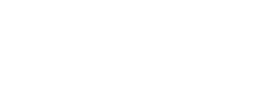 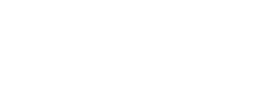 JA Inspire Virtual Career FairReflection and Personal Action PlanName: ______________________________________	Date: _____________After viewing at least 2-3 Recorded or Live Career Speakers, Take a few minutes to reflect on what you heard and your own career plans.  Respond to the prompts below and return to your school if requested.What careers did you see that you liked?What questions do you have about those careers?What are your apprehensions?What can you do to find clarity?